Want to earn College Credit in High School?  Then, iReady is for you!What is the iReady Program?iReady is an exciting educational opportunity that provides early college credit for students.  iReady is unique in its approach to early college:*The college courses are offered online. Online courses eliminate the challenges high school students taking college courses face including: transportation, bell schedule conflicts and the desire to stay involved in school/sport activities.*Provides on site support for the students as they transition from high school to college level work and expectations. A Leilehua staff member will provide face-to-face support during a class period. In addition, the teacher will team with the college instructor to provide the resources to maximize our students' success.*Prepares students for college online learning. Most colleges now offer online courses. iReady focuses on helping students develop time management as well as the skill set needed to succeed in an virtual classroom.We are looking for iReady students who:*have enough credits for graduation 		*plan to attend college *are perseverant					*are independent learners*ask for help 						*are comfortable with computers *have parental supportNeed more information?*visit our website at:  http://leilehuaearlycollege.weebly.com*contact the iReady team:	Ms. Jennifer Martin, College Counselor (jennifer_martin@notes.k12.hi.us)	Mr. James Cabralda, iReady Teacher (jcabralda@mules.k12.hi.us)	Ms. Jennifer Okuma, VP (jokuma@mules.k12.hi.us)  		iMules			  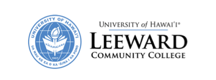 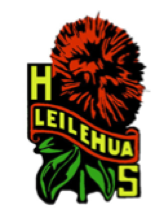 a series of personalized events with the Leilehua student in mind